TablolarTablo 1 Dış Hava Sıcaklığına Bağlı Olarak Önerilen Kazan Suyu Sıcaklığı Tablosu	3Tablo 2 Kazan Kapasitesine Göre Uygun Besleme ve Bekleme Süreleri Tespit Edilene Kadar Başlangıç için Önerilen Yerli Linyit Kömür Besleme ve Bekleme Süreleri	10ŞekillerŞekil 1 Izgara Yüzeyine Kömürün Yayılması ve Ateş Kapağı Önünden Tutuşturulması	6Şekil 2 Izgara Yüzeyine Serilen Kömürün Kor Haline Gelmesi	7Şekil 3 Korların Izgaranın Diğer Yarısına Toplanması ve Yeni Kömürün Izgaranın Boş Kalan Kısmına Beslenmesi	8Şekil 4 Korların Diğer Tarafa (Önceki Yastıklama İşleminin Tersi) Toplanması, Yeni Kömürün Beslenmesi	9FotoğraflarFotoğraf 1 TKİ ve MEB Yetkililerinin Kalorifer Kazanlarında Yerli Linyit Kömürü Etkin ve Verimli Yakma Tekniği Çalışması	5Fotoğraf 2 Kızartılan Kömürlerin Serpilmesi İşlemi	7Fotoğraf 3 Kızartma - Serpme İşlemi Sonrasında Izgara Yüzeyi Boyunca Tutuşma ve Korlaşma	8Fotoğraf 4 Korların Izgaranın Bir Yarısına Toplanması	9Fotoğraf 5 Izgaranın Boş Kalan Diğer Yarısına Yeni Kömürün Serilmesi	9ÖzetKATI YAKITLI KALORİFER KAZANLARININ YAKILMASINDA DİKKAT EDİLECEK HUSUSLARKazanların bakım ve temizliği sağlıklı bir yanma ve verimlilik açısından önemlidir ve etkin bir ısınmada da önemli rol oynarKIŞ MEVSİMİ BAŞINDA YAPILACAK İŞLERTesisatın suyunu kontrol ediniz, eksikse tesisatın suyunu tamamlayınız. Hidrometrenin çalışıp çalışmadığını kontrol ediniz. Termometrenin çalışıp çalışmadığını kontrol ediniz. Kazan duman boruları ve gaz kanallarının temiz olup olmadığını kontrol ediniz. Sirkülasyon pompalarının çalışıp çalışmadığını kontrol ediniz. KIŞ MEVSİMİ SONUNDA YAPILACAK İŞLERKazana ait baca yılda en az bir defa temizlenmelidir. Aksi durumda kazan çekişi düşer; tam yanma gerçekleşmez ve dolayısıyla daha fazla yakıt tüketilir. Kazanın içini temizleyiniz, basınçlı su ile iyice yıkayınız. Kazan kireçlenme yapmış ise oluşan kireç tabakası temizlenmelidir zira ısı transferini güçleştirir. YANIŞ SÜRESİNCE YAPILACAK İŞLERDuman boruları, arka duman kutusu ve küllüğün temiz olduğundan emin olunuz.(Duman borularını haftada en az 3 kere temizleyiniz. Bu borular üzerinde biriken kül, ısı transfer miktarını düşürür ve istenilen kazan suyu sıcaklığına erişime engel olur. Kazana yeterli hava sağlanabilmesi için küllük ve arka duman kutusunun temiz olması da önemlidir)Dış hava sıcaklığına göre kazan suyu sıcaklığını sık sık kontrol ediniz. Kazan suyu sıcaklığı için aşağıdaki tablo dikkate alınmalıdır.Tablo 1 Dış Hava Sıcaklığına Bağlı Olarak Önerilen Kazan Suyu Sıcaklığı TablosuYakıt yakma tekniğine uyunuz. (Yastıklama Yöntemini uygulayınız) Süngü zamanını geciktirmeyiniz. Baca çekişini damperle ayarlayınız. Kazanda istenilen sıcaklık temin edildiğinde, sıcaklığın korunabilmesi için baca çekişini baca damperi yoluyla ayarlayınız. Küllük kapağındaki hava klapesi yoluyla hava miktarını ayarlayınız. Küllük kapağı ve damperi olmayan kazanlarda elde edilen sıcaklık korunamaz. Kazanlarda damper kolu ve küllük kapağı yoksa mutlaka taktırınız. Kazanda su eksilmesi durumunda imbisat deposuna aktarma yapınız. Su aktarma esnasında imbisat tankına yabancı cisimlerin girmemesine dikkat ediniz.Şehir şebeke cereyanının kesik olması halinde, sirkülasyon pompalarını devreden çıkartınız, by-pass vanasını açarak tabii sirkülasyonu sağlayınız.  YANIŞ BİTİMİ SONRASI YAPILACAK İŞLERGece saat 22.00'den sonra kazan yakışına son veriniz. Ertesi gün için kazanda ateşin kalmasını sağlayacak şekilde ıslatılmış toz kömür ve/veya külü ateşin üzerine yorgan gibi sererek kazanı uyutunuz. Damperle baca çekişini azaltınız (1/4'e getirin). Sirkülasyon pompasını devreden çıkartınız. Ana vanayı açınız. Güvenlik açısından kazan dairesini baştan sona kontrol ediniz.ERTESİ SABAH YAPILACAK İŞLERSabah ilk iş baca damperini açıp, kazan içinde sıkışmış gazların bacadan çıkışını sağlayınız. Küllük kapağını açıp, ocağa hava girişini temin ediniz. Ateş kapağını açıp, kazana süngü vurup, ateşi düzenleyiniz. Sırasıyla tüm emniyet ve kontrol cihazlarını gözden geçirip, sağlıklı çalıştıklarından emin olunuz. Dış hava sıcaklığına göre kazana kömür besleyip, günlük yakışa devam ediniz.KATI YAKITLI KALORİFER KAZANLARINDA YERLİ LİNYİT KÖMÜRÜ YAKMA TEKNİĞİAnkara Beypazarı Şehit Sefa Tiftik Anadolu İmam Hatip İlkokulu ve Şehit Kemal Duman İlkokulu’nda yapılan yerli linyit kömürü, kazanlarda etkin yakma teknikleri konulu çalışmaya TKİ ve MEB çalışanları katılmıştır. 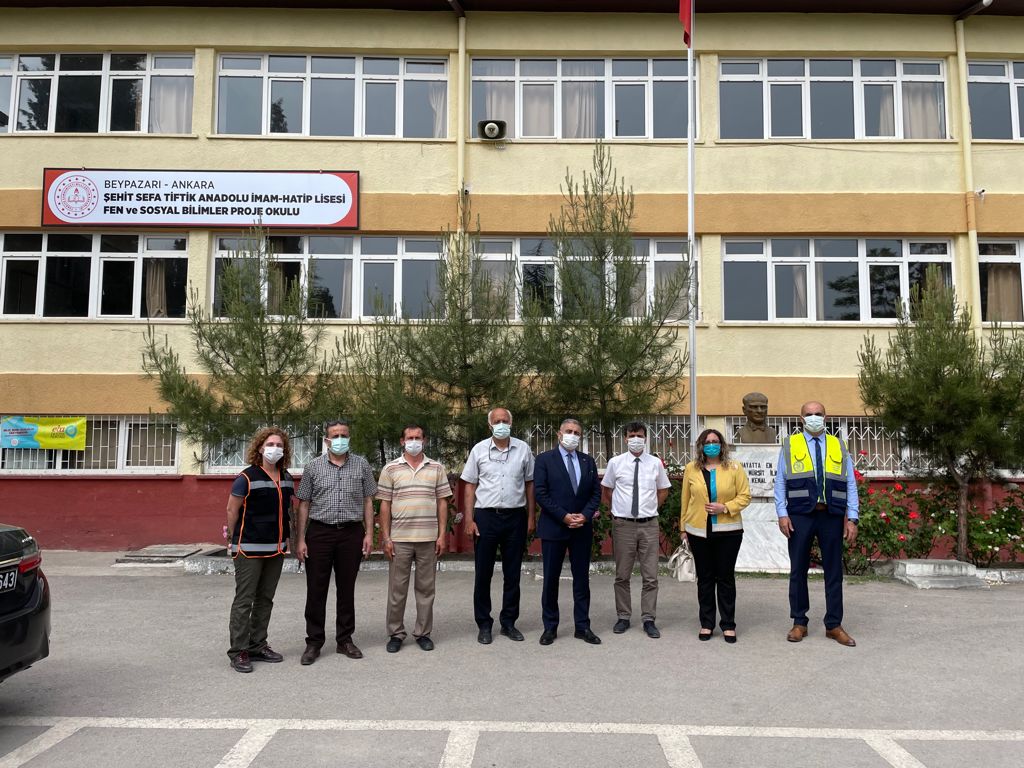 Fotoğraf  TKİ ve MEB Yetkililerinin Kalorifer Kazanlarında Yerli Linyit Kömürü Etkin ve Verimli Yakma Tekniği Çalışması MANUEL BESLEMELİ KATI YAKITLI KALORİFER KAZANLARINDA YASTIKLAMA TEKNİĞİYastıklama Tekniği, üç aşamada incelenebilir. Birinci aşama Tutuşturma, ikinci aşama Kızartma-Serpme ve üçüncü aşama Yastıklama Aşamasıdır.TUTUŞTURMA Ateş kapağının önü boş kalacak şekilde, Şekil 1’de gösterildiği şekilde ızgaranın üzerine 10 -15 cm kalınlıkta kömür yayınız. Izgaranın önünde boş bırakılan yere odun ve bol miktarda kâğıt dizdikten sonra odunları tutuşturunuz.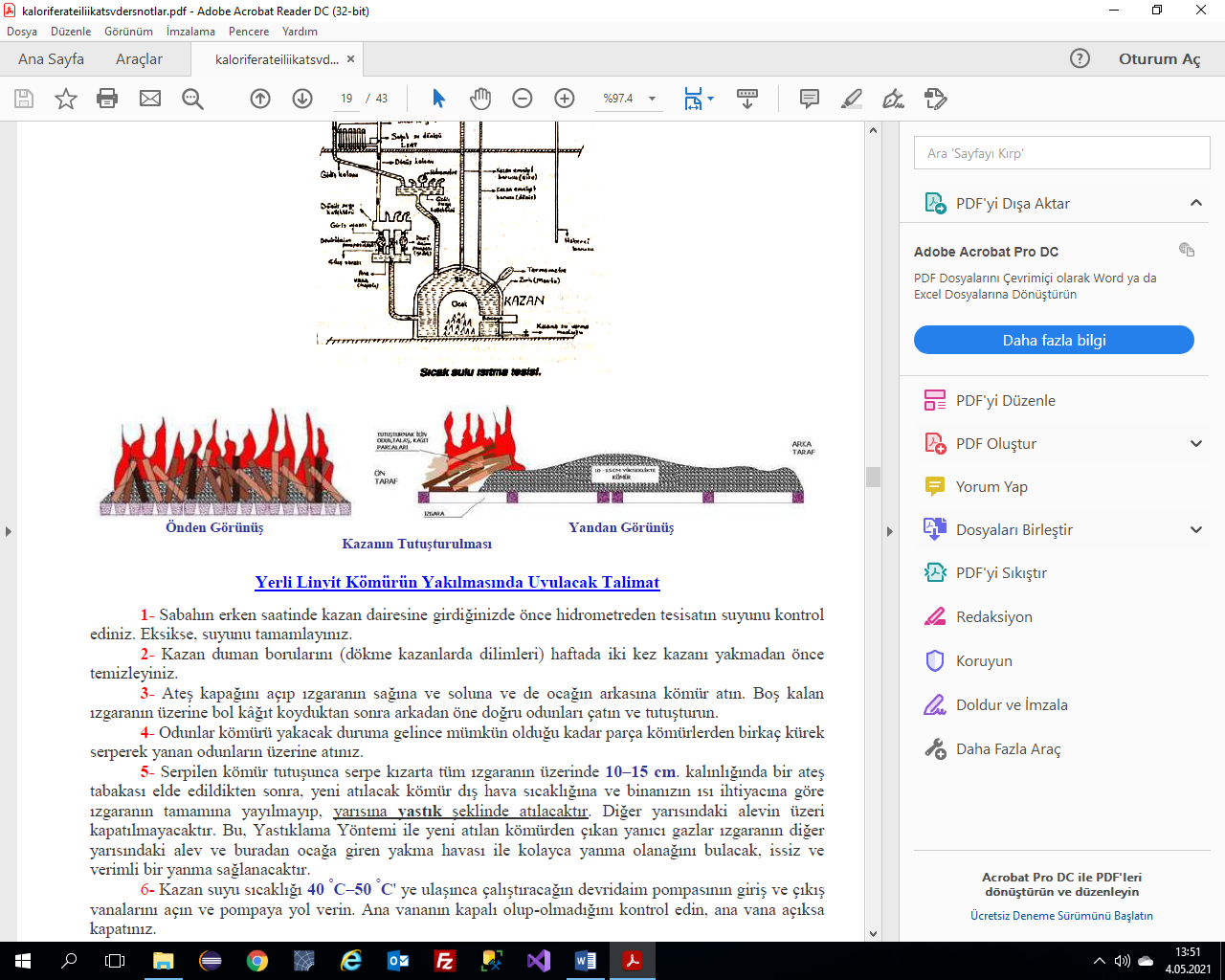 Şekil 1 Izgara Yüzeyine Kömürün Yayılması ve Ateş Kapağı Önünden TutuşturulmasıDİKKAT: Kazana aşırı kömür yüklemeyiniz. Fazla kömür yüklendiğinde, yetersiz hava sonucu “eksik yanma” meydana gelir. Eksik yanma sonucunda ısıl verim düşer; kazan temizleme sıklığı artar ve yoğun CO gazı oluşumundan kaynaklı olarak hava kirliliğine sebep olunur.SERPME KIZARTMAOdunlar kömürü yakacak duruma geldiğinde, mümkün olduğu kadar parça kömürlerden olmak üzere birkaç kürek kömürü yanan odunların üzerine atınız. Odunların üzerine attığımız kömürler kızardığında, kürek yardımıyla kızaran kömürleri alıp, ızgara üzerine mümkün olduğunca eşit şekilde serpiniz (Fotoğraf 2). Bu, Kızartma-Serpme işlemini birkaç kez tekrarlayınız. 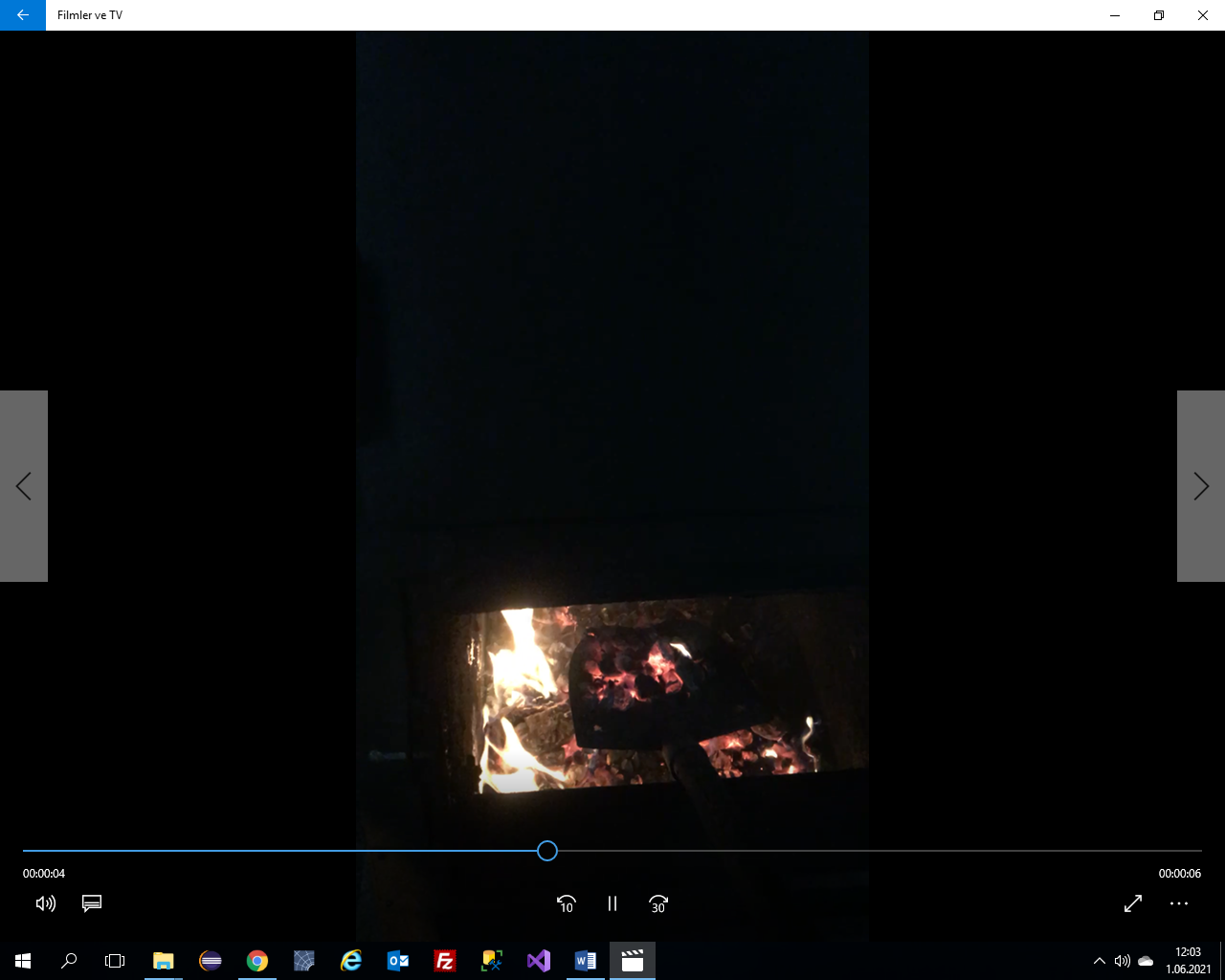 Fotoğraf  Kızartılan Kömürlerin Serpilmesi İşlemiBöylece, ızgara yüzeyi boyunca Şekil 2’de görüldüğü gibi ateş tabakası elde edilecektir (Fotoğraf 3). 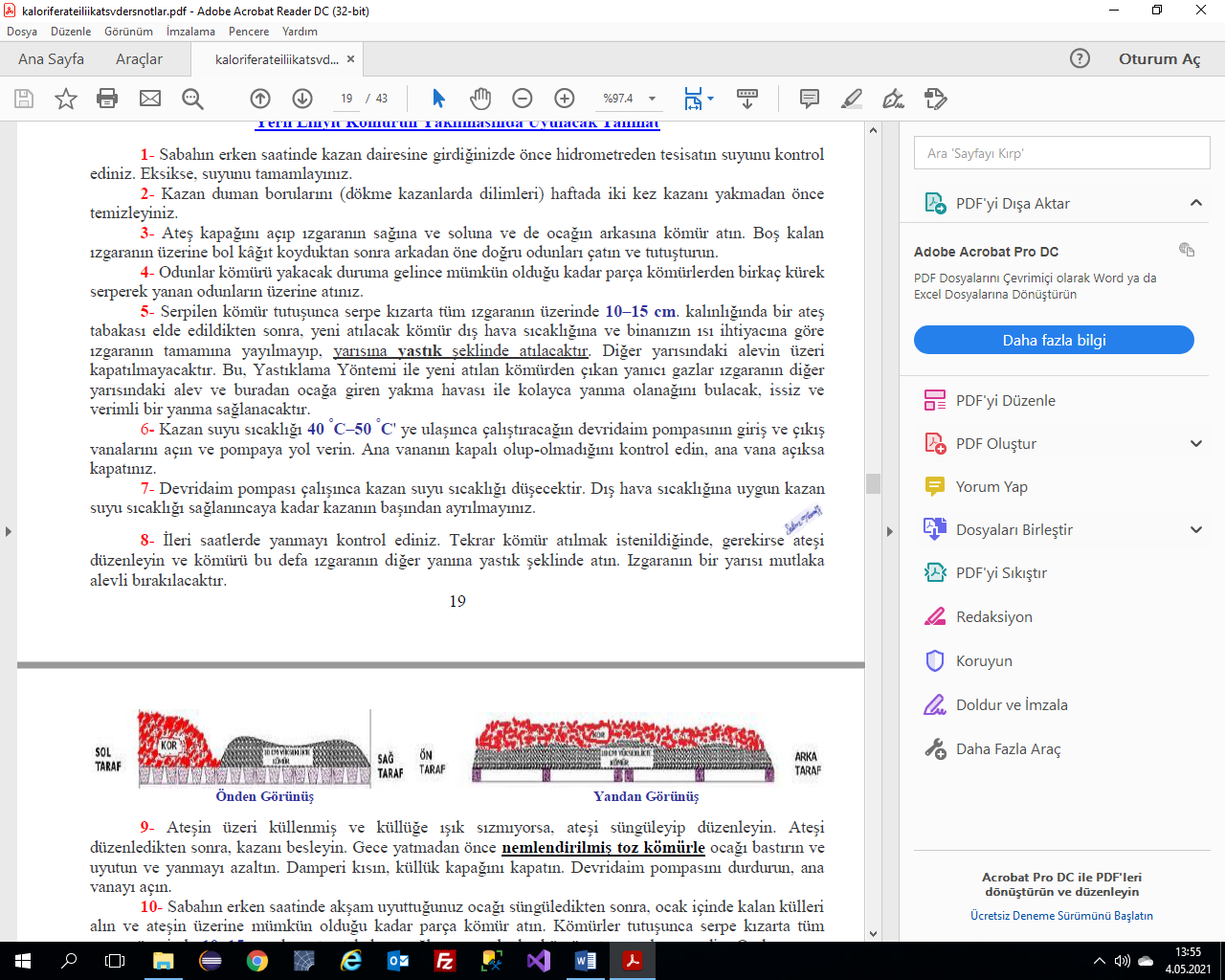 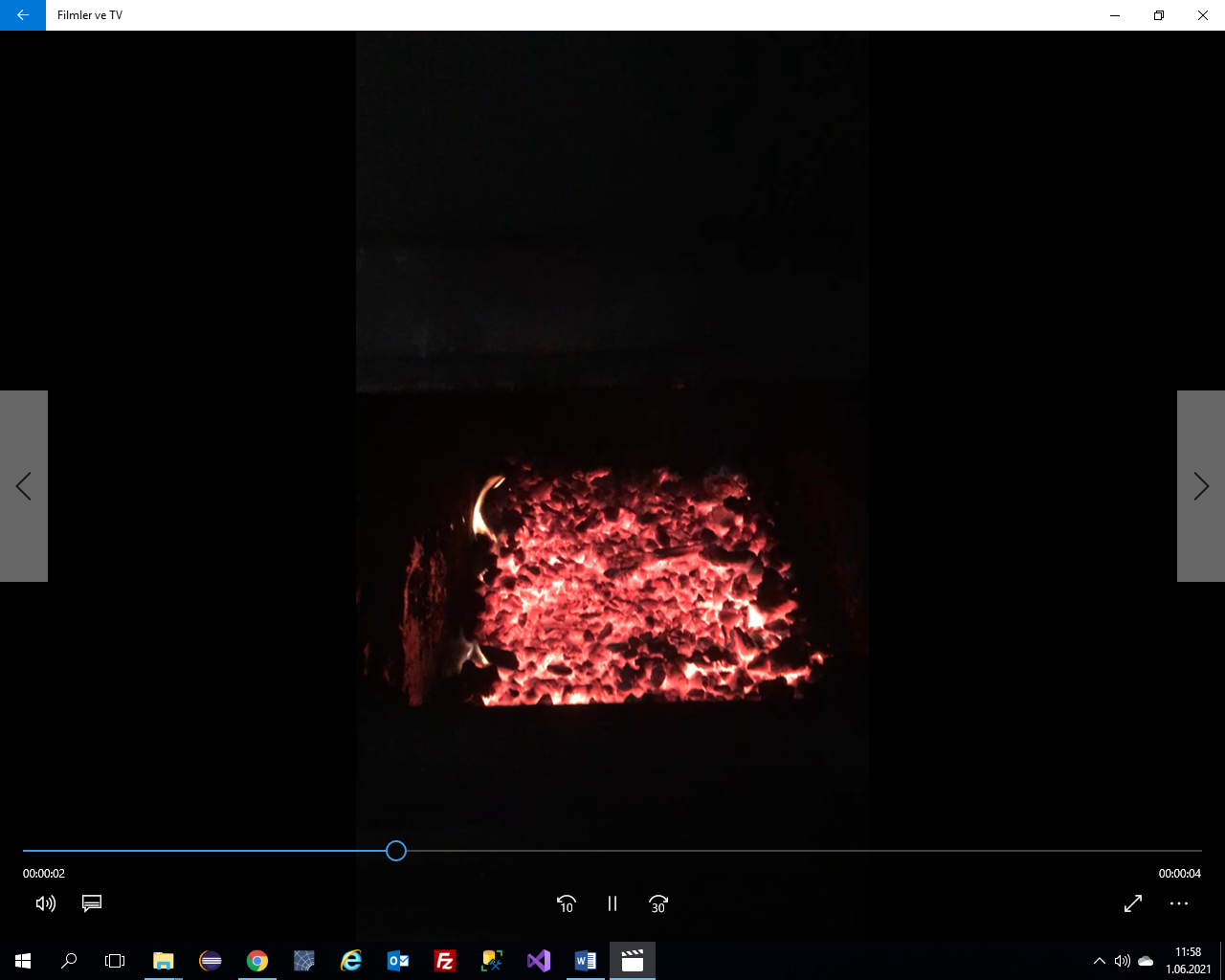 Fotoğraf  Kızartma - Serpme İşlemi Sonrasında Izgara Yüzeyi Boyunca Tutuşma ve KorlaşmaYASTIKLAMAKorları, Şekil 3’te görüldüğü gibi, ızgaranın bir yarısına toplayınız, yeni beslenecek kömürü ise boş kalan yarısına seriniz (Fotoğraf 4 ve 5).Kazan suyu sıcaklığı 40 °C–50 °C' ye ulaştığında sirkülasyon pompasını çalıştırınız.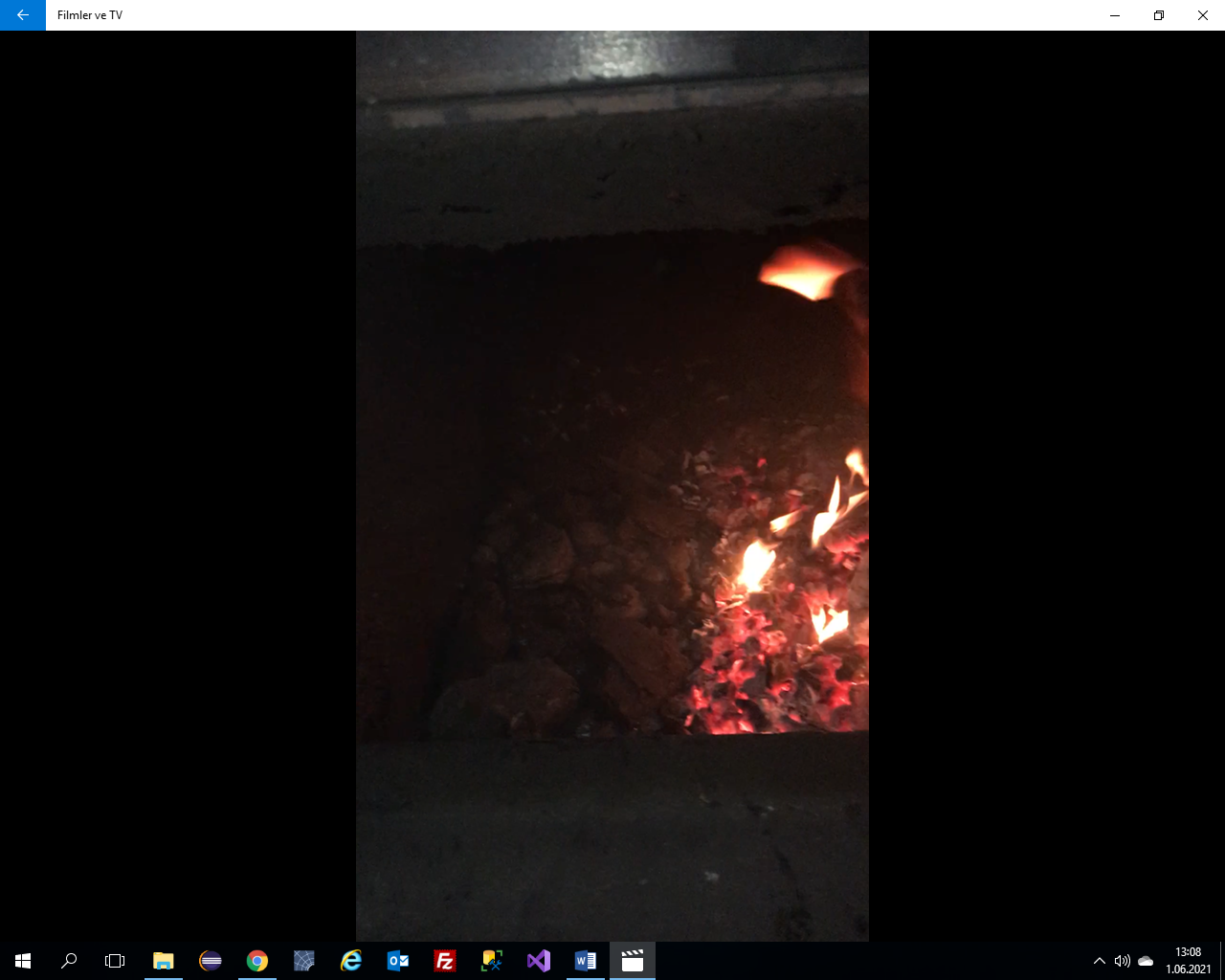 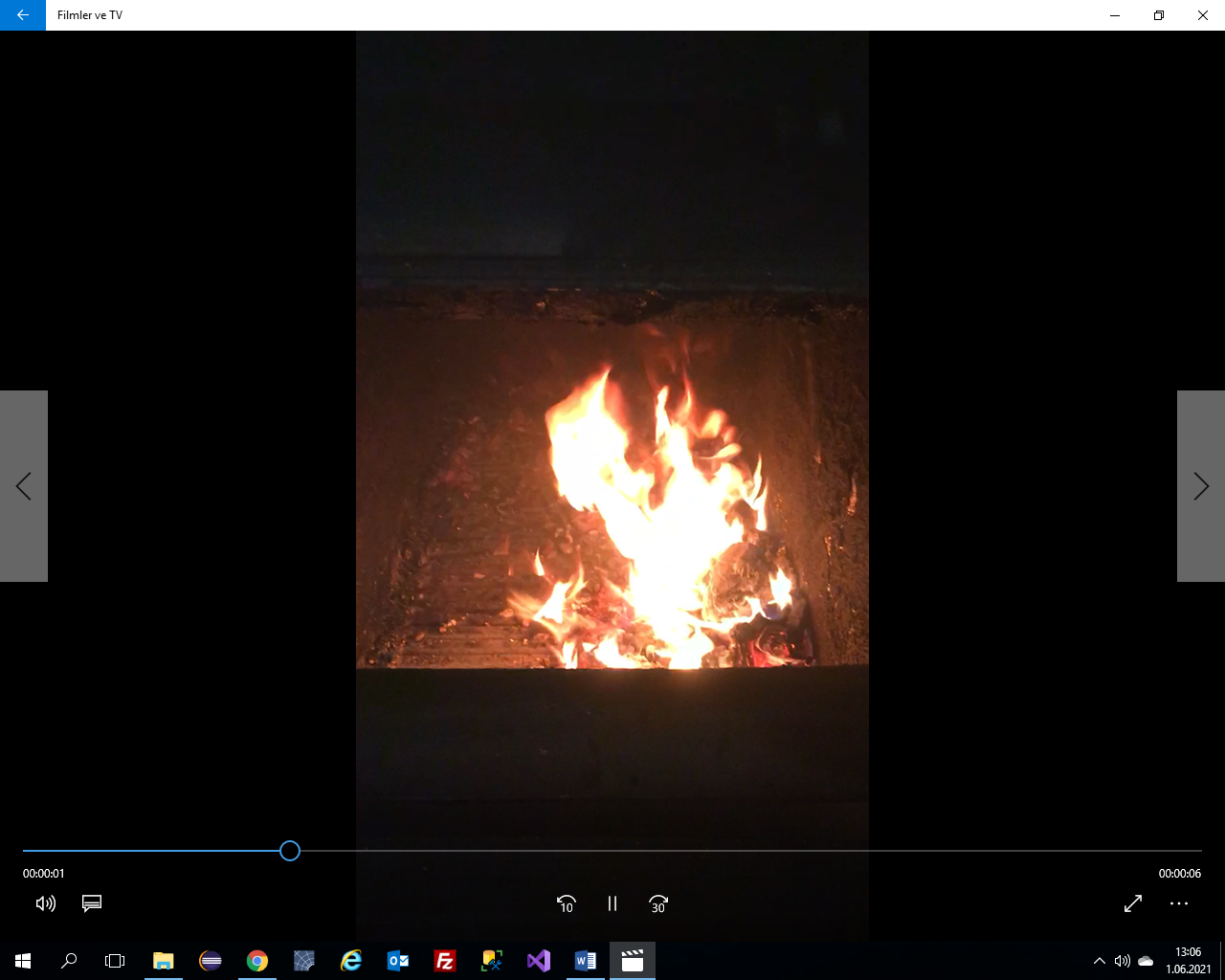 DİKKAT: Yanan kömürün üzerine yeni kömür atılmaz. Yeni beslenecek kömür, yastıklama yöntemine uygun şekilde korların bir tarafa toplanmasının ardından, ızgaranın boş kalan kısmına serilir.DİKKAT: Uygun Kazan sıcaklığı sağlanana kadar kazanın başında kalmak önemlidir. Kazanda istenilen sıcaklık temin edildiğinde, sıcaklığın korunması için baca çekişini damperle ayarlayınız.Yastıklamanın Sürdürülmesi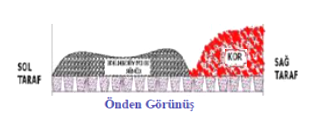 İleri saatlerde yanmayı kontrol ediniz. Bir önceki yastıklama sırasında beslenen kömürün kor halini almasının arından, diğer tarafa yastıklama işlemine geçiniz. Sonraki yastıklama için, korları bu sefer önceki yastıklamada topladığınız tarafın aksi tarafına (önceki yastıklamada, korları sol tarafa topladıysanız şimdi sağ tarafa; sağ tarafa topladıysanız şimdi sol tarafa) toplayınız. Yeni beslenecek kömürü ise ızgaranın boş kalan kısmına seriniz. Kesinlikle, közün üzerine kömür atmayınız! Kazandaki yanmayı bir sağ bir sol tarafa yastıklamak suretiyle sürdürünüz.DİKKAT: Ateşin üzeri küllenmiş ve küllüğe ışık sızmıyorsa, ateşi süngüleyip düzenleyiniz. OTOMATİK BESLEMELİ KATI YAKITLI KALORİFER KAZANLARINDA YAKMA TEKNİĞİOtomatik yakıt beslemeli kazanlarda yakıt sürme ayar düğmesinden kaç saniye boyunca ve kaç saniyede bir yakıt sürüleceği yakıt tipine göre ayarlanmalıdır. Yerli linyit kömürler için aşağıdaki tablodaki değerler en uygun değeri bulmak için başlangıç değerleri olarak önerilebilir. Kazandaki yanmanın durumuna göre en uygun bekleme ve besleme süreleri farklı değerlerin test edilmesiyle yanma denemeleri yapılarak bulunmalıdır. Tablo 2 Kazan Kapasitesine Göre Uygun Besleme ve Bekleme Süreleri Tespit Edilene Kadar Başlangıç için Önerilen Yerli Linyit Kömür Besleme ve Bekleme Süreleri Bunkere doldurulan kömürün ıslatılmaması önemlidir. Islak kömür yanma verimini düşürür ve ayrıca helezona girişte tıkanmalara neden olur. Bunkerin boş bırakılması durumunda bunkerden duman çıkması olayı görülebilir. Aynı zamanda helezon da zarar görebilir. Bu yüzden boş bırakılmaması önemle tavsiye edilir.Bunkerin üstündeki elek helezona yabancı maddeler ve iri yakıt parçaları girmemesi için konulmuştur. Bu sebeple eleğin kaldırılmaması gerekir.Yanma esnasında pota üzerinde merkezi kazanlarda 15 cm kadar kömür yüksekliği olmalıdır. Kumanda panosundaki besleme ve bekleme zamanlarının ayarlanmasıyla bu temin edilmelidir.Potanın orta kısmına müdahale etmeyiniz. Merkezi kazanlarda günde bir iki defa potanın kenarlarında biriken cüruflar çekilmelidir.Mevsimde bir ya da iki defa potanın alt kısım kapağı açılıp alt tarafa inen tozlar temizlenmelidir.Kazan yakılmadan önce şu hususlara dikkat edilmelidir:Öncelikle kazanın su seviyesi kontrol edilmelidir.Kazan duman boruları kontrol edilir, gerekirse temizlenmelidir.Yanma haznesi (yakma potası) ve kül haznesindeki küller boşaltılmalıdır.Vanaların pozisyonları kontrol edilmelidir.Kazan termostatı istenilen sıcaklığa ayarlanmalıdır  (minimum 65 °C).Kazan suyu sıcaklığı istendik değere çıkana kadar fanı 5. Seviyede ya da otomatik konumda çalıştırınız.Kazan suyu sıcaklığı 40-50 °C’ye ulaştığında sirkülasyon pompası çalıştırılmalıdır.Dış Hava Sıcaklığı12 °C11 °C10 °C9 °C8 °C7 °C6 °C5 °C4 °C3 °C2 °C1 °C0 °C-1 °C-2 °C-3 °CKazan Suyu Sıcaklığı45 °C48 °C51 °C54 °C57 °C60 °C63 °C66 °C69 °C72 °C75 °C78 °C81 °C84 °C87 °C90 °CKAZAN KAPASİTESİKAZAN KAPASİTESİKAZAN KAPASİTESİKAZAN KAPASİTESİKAZAN KAPASİTESİKAZAN KAPASİTESİ160 000 
kcal/h200 000 
kcal/h250 000 
kcal/h300 000 
kcal/h350 000 
kcal/h400 000 
kcal/hHELEZON ÇAPI   (Ø 80)HELEZON ÇAPI(Ø 100)HELEZON ÇAPI(Ø 100)HELEZON ÇAPI(Ø 100)HELEZON ÇAPI(Ø 100)HELEZON ÇAPI(Ø 100)Bekleme Süresi (sn)93146114947968Besleme Süresi (sn)151010101010